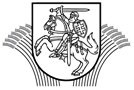 LIETUVOS RESPUBLIKOS ŽEMĖS ŪKIOMINISTRASĮSAKYMASDėl LIETUVOS RESPUBLIKOS ŽEMĖS ŪKIO MINISTRO 2001 M. BIRŽELIO 29 D. ĮSAKYMO NR. 224 „DĖL PRIVALOMŲJŲ RINKAI TIEKIAMOS DARŽOVIŲ SĖKLOS KOKYBĖS REIKALAVIMŲ APRAŠO“ PAKEITIMO2018 m.                        d. Nr. 3D-Vilnius1. Pakeičiu Privalomųjų rinkai tiekiamos daržovių sėklos kokybės reikalavimų aprašą, patvirtintą Lietuvos Respublikos žemės ūkio ministro 2001 m. birželio 29 d. įsakymu Nr. 224 „Dėl Privalomųjų rinkai tiekiamos daržovių sėklos kokybės reikalavimų aprašo“:1.1. Pakeičiu 1 punktą ir jį išdėstau taip:„1. Privalomųjų rinkai tiekiamos daržovių sėklos kokybės reikalavimų aprašas (toliau – reikalavimų aprašas) parengtas įgyvendinant 1988 m. gruodžio 15 d. Komisijos direktyvą Nr. 89/14/EEB, nustatančią mangoldų ir raudonųjų burokėlių veislių grupes, susijusias su reikalavimais dėl pasėlių izoliavimo, nurodytais Tarybos direktyvos 70/458/EEB dėl prekybos daržovių sėkla I priede (OL 2004 m. specialusis leidimas, 3 skyrius, 9 tomas, p. 4), 2000 m. gegužės 8 d. Tarybos direktyvą Nr. 2000/29/EB dėl apsaugos priemonių nuo augalams ir augaliniams produktams kenksmingų organizmų įvežimo į Bendriją ir išplitimo joje (OL 2004 m. specialusis leidimas, 3 skyrius, 29 tomas, p. 258), su paskutiniais pakeitimais, padarytais 2016 m. spalio 26 d. Europos Parlamento ir Tarybos reglamentu (ES) Nr. 2016/2031 (OL 2016 L 317, p. 4) 2017 m. spalio 19 d. Komisijos įgyvendinimo direktyva (ES) Nr. 2017/1920 (OL 2017 L 271, p. 34), 2002 m. birželio 13 d. Tarybos direktyvą Nr. 2002/55/EB dėl prekybos daržovių sėkla (OL 2004 m. specialusis leidimas, 3 skyrius, 36 tomas, p. 313), su paskutiniais pakeitimais, padarytais 2016 m. kovo 3 d. Komisijos įgyvendinimo direktyva (ES) Nr. 2016/317 (OL 2016 L 60, p. 72), 2002 m. birželio 13 d. Tarybos direktyvą 2002/53/EB dėl bendrojo žemės ūkio augalų veislių katalogo (OL 2004 m. specialusis leidimas, 3 skyrius, 36 tomas, p. 281), su paskutiniais pakeitimais, padarytais 2003 m. rugsėjo 22 d. Europos Parlamento ir Tarybos reglamentu (EB) Nr. 1829/2003 (OL 2004 m. specialusis leidimas, 13 skyrius, 32 tomas, p. 432), 2004 m. kovo 29 d. Komisijos sprendimą 2004/297/EB, įgaliojantį Čekijos Respubliką, Estiją, Lietuvą, Vengriją, Lenkiją ir Slovakiją atidėti tam tikrų Tarybos direktyvų 2002/53/EB ir 2002/55/EB nuostatų taikymą prekiaujant tam tikrų veislių sėklomis (OL 2004 m. specialusis leidimas, 3 skyrius, 43 tomas, p. 374), 2004 m. gruodžio 1 d. Komisijos sprendimą Nr. 2004/842/EB dėl įgyvendinimo taisyklių, kuriomis remdamosi valstybės narės gali leisti teikti į rinką sėklas, priklausančias veislėms, dėl kurių buvo pateiktos paraiškos jas įtraukti į žemės ūkio augalų rūšių veislių ar daržovių rūšių veislių nacionalinį katalogą (OL 2004 L 362, p. 21), su paskutiniais pakeitimais, padarytais 2016 m. kovo 3 d. Komisijos įgyvendinimo sprendimu (ES) Nr. 2016/320 (OL 2016 L 60, p. 88), 2006 m. vasario 8 d. Komisijos reglamentą (EB) Nr. 217/2006, nustatantį Tarybos direktyvų 66/401/EEB, 66/402/EEB, 2002/54/EB, 2002/55/EB ir 2002/57/EB dėl leidimo valstybėms narėms laikinai leisti prekiauti sėkla, neatitinkančia minimalių daigumo reikalavimų, taikymo taisykles (OL 2006 L 38, p. 17), 2006 m. gruodžio 5 d. Komisijos direktyvą Nr. 2006/124/EB, iš dalies keičiančią Tarybos direktyvą 92/33/EEB dėl prekybos daržovių dauginamąja ir sodinamąja medžiaga, išskyrus sėklą, ir Tarybos direktyvą 2002/55/EB dėl prekybos daržovių sėkla (OL 2006 L 339, p. 12) su paskutiniais pakeitimais, padarytais 2008 m. liepos 15 d. Tarybos direktyva Nr. 2008/72/EB (OL 2008 L 205, p. 28), 2009 m. lapkričio 26 d. Komisijos direktyvą Nr. 2009/145/EB, kuria numatomos vietinių veislių ir tokių veislių daržovių, kurios tradiciškai auginamos tam tikrose vietovėse ir regionuose ir kurioms gresia genetinė erozija, ir tų veislių daržovių, kurios neturi tikrosios vertės komercinei augalininkystei, bet kurių veislės išvestos, kad daržovės galėtų augti tam tikromis sąlygomis, patvirtinimo ir prekybos visų šių veislių daržovių sėklomis tam tikros leidžiančios nukrypti nuostatos (OL 2009 L 312, p. 44) su paskutiniais pakeitimais, padarytais 2013 m. rugpjūčio 7 d. Komisijos įgyvendinimo direktyva Nr. 2013/45/ES (OL 2013 L 213, p. 20), 2017 m. kovo 16 d. Komisijos įgyvendinimo sprendimą (ES) 2017/478, kuriuo tam tikros valstybės narės atleidžiamos nuo pareigos tam tikroms veislėms taikyti Tarybos direktyvas 66/401/EEB, 66/402/EEB, 68/193/EEB, 1999/105/EB, 2002/54/EB, 2002/55/EB ir 2002/57/EB dėl prekybos atitinkamai pašarinių augalų sėkla, javų sėkla, vynmedžių dauginimo medžiaga, miško dauginamąja medžiaga, runkelių sėkla, daržovių sėkla ir aliejinių bei pluoštinių augalų sėkla ir panaikinamas Komisijos sprendimas 2010/680/ES (OL 2017 L 73, p. 29).“1.2. Papildau 7.4 papunkčiu:„7.4. daržovių sėklos, kuriai netaikomos reikalavimų aprašo nuostatos, perdavimas, nesiekiant komercinės naudos, kitiems asmenims viešose erdvėse (mugėse, interneto svetainėse, socialiniuose tinkluose, visuomenės informavimo priemonėse bei bendro naudojimo pastatuose ir kt.). Asmenys, perduodantys daržovių rūšių sėklą kitiems asmenims, skelbiami Augalininkystės tarnybos interneto svetainėje. Asmenys, perduodantys daržovių rūšių sėklą kitiems asmenims, ne vėliau kaip iki kiekvienų metų vasario 1 d., Augalininkystės tarnybai turi raštu pateikti informaciją apie tokios sėklos kiekį pagal rūšis ir veisles. Per einamuosius metus perduodamų pupinių augalų kiekis neturi viršyti penkių kilogramų, svogūnų, lapinių burokėlių, raudonųjų burokėlių, ropių, moliūgų, morkų, ridikų, špinatų, builių, smidrų, arbūzų ir salotų – 500 gramų, kitų daržovių – 100 g. Ant tokios sėklos fasuotės turi būti nurodyta „Sėklos mainai“. Asmenys, perduodantys daržovių rūšių sėklą kitiems asmenims, yra atsakingi už tokios sėklos kokybę.“1.3. Pakeičiu 9.5.2 papunktį ir jį išdėstau taip:„9.5.2. atitinka šio reikalavimų aprašo nuostatas, keliamas sertifikuotai sėklai, išskyrus minimalaus veislinio grynio reikalavimus, o Valstybinė augalininkystės tarnyba patvirtino šią atitiktį;“. 1.4. Pakeičiu 9.5.3 papunktį ir jį išdėstau taip:„9.5.3. atitinka šio reikalavimų aprašo nuostatas, keliamas standartinei sėklai, išskyrus minimalaus veislinio grynio reikalavimus, o Valstybinė augalininkystės tarnyba patvirtino šią atitiktį;“.1.5. Pakeičiu 9.5.5 papunktį ir jį išdėstau taip:„9.5.5. išauginta kilmės rajone. Tuo tikslu Augalų genų bankas Valstybinei augalininkystės tarnybai teikia būtiną informaciją apie patvirtintus kilmės rajonus;“.1.6. Pakeičiu 10.3 papunktį ir jį išdėstau taip:„10.3. daržovių sėklos augintojas turi licencinę sutartį dėl sėklos tų veislių, kurioms taikoma teisinė apsauga, užregistruotą Valstybinėje augalininkystės tarnyboje;. Dokumentai dėl licencinių sutarčių registravimo pateikiami ir licencinės sutartys registruojamos Valstybinės augalininkystės tarnybos direktoriaus nustatyta tvarka.“1.7. Pripažįstu netekusiais galios 13–16 punktus.13. Saugotinų veislių sėkla tvirtinama kaip sertifikuota ar standartinė, jeigu: 13.1. veislės įrašytos į Augalų veislių sąrašą ar į Bendrąjį daržovių katalogą;13.2. sėkla išauginta iš sėklos pagal veislės palaikymo metodiką;13.3. asmenys, dauginantys ir tiekiantys rinkai sėklą (toliau – tiekėjas), atestuoti žemės ūkio ministro nustatyta tvarka;13.4. tiekėjas prieš kiekvieno auginimo sezono pradžią raštu pateikė informaciją Valstybinei augalininkystės tarnybai apie plotą, naudojamą išauginti saugotinos veislės sėklą, jo dydį ir jo vietą;13.5. sėklinis saugotinos veislės pasėlis ir sėklos siuntos kokybė atitinka šiame reikalavimų apraše išdėstytas nuostatas;13.6. sėkla supilta į fasuotes, kurias galima sandariai uždaryti;13.7. tiekėjas iš saugotinos veislės sėklos siuntos fasuotės paėmė mėginį pagal patvirtintus sėklos mėginių ėmimo metodus; 13.8. sėklos siuntos fasuotė paženklinta tiekėjo etikete, kuri atitinka šio aprašo 4 priedo 5 punkto nuostatas;13.9. sėklos kokybės tyrimai atlikti oficialiojoje ar įgaliotojoje laboratorijoje;13.10. sėkla išauginta kilmės rajone. Valstybinė augalininkystės tarnyba informuoja Europos Komisiją ir kitas ES valstybes apie patvirtintus kilmės rajonus.Tais atvejais, kai kilmės rajonas yra daugiau nei vienoje ES valstybėje, jis nustatomas bendru ES valstybių sutarimu;13.11. veislė palaikoma kilmės rajone;13.12. prieš kiekvieną auginimo sezoną tiekėjai praneša Valstybinei augalininkystės tarnybai apie saugotinos veislės sėklai auginti naudojamus žemės plotus ir vietą.14. Tais atvejais, kai saugotinos veislės sėkla negali būti auginama kilmės rajone dėl tam tikrų aplinkos problemų, Valstybinė augalininkystės tarnyba gali patvirtinti papildomus rajonus. 15. Papildomuose rajonuose išaugintą sėklą leidžiama naudoti tik kilmės rajone.16. Valstybinė augalininkystės tarnyba privalo pateikti Komisijai ir kitoms ES valstybėms informaciją apie siūlomus patvirtinti papildomus rajonus, kuriuose siekiama auginti saugotinų augalų veislių sėklą, nurodytą šio reikalavimų aprašo 14 punkte. Europos Komisija ir kitos ES valstybės per dvidešimt darbo dienų nuo šios informacijos gavimo gali pateikti klausimą svarstyti Žemės ūkio, sodininkystės, daržininkystės ir miškininkystės sėklos bei dauginamosios medžiagos nuolatiniam komitetui (toliau – nuolatinis komitetas) ir, jei būtina, nustatyti papildomiems rajonams apribojimus ar sąlygas. Tais atvejais, kai Europos Komisija ar kitos ES valstybės nepateikia prašymo klausimą dėl papildomų rajonų nustatymo svarstyti nuolatiniame komitete, Valstybinė augalininkystės tarnyba gali patvirtinti papildomus saugotinos veislės sėklos auginimo rajonus.1.8. Papildau 351 punktu:„351. Už derliaus kiekį, gautą iš sėklinio pasėlio, atsako tiekėjas.“1.9. Pakeičiu 65.2 papunktį ir jį išdėstau taip:„65.2. apskrities (auginimo siuntos formavimo vietovės) pavadinimo (santrumpa);“.1.10. Pakeičiu 80 punktą ir jį išdėstau taip:„80. Remdamasi Europos Sąjungos Komisijos sprendimu, Valstybinė augalininkystės tarnyba tam tikrą sprendime nurodytą laikotarpį gali leisti rinkai tiekti elitinės, sertifikuotos ar standartinės sėklos kiekius, taikydama ne tokius griežtus reikalavimus. Siekiant panaikinti Europos Sąjungoje kylančius laikinus bendrojo pobūdžio sertifikuotos sėklos tiekimo rinkai sunkumus, kurių kitaip negalima įveikti, vadovaujantis Europos Komisijos sprendimu gali būti nuspręsta, kad tam tikrą laikotarpį valstybė narė leidžia tiekti rinkai sėklą, priklausančią kategorijai, kuriai keliami ne tokie griežti reikalavimai, nei nustatyti šiame reikalavimų apraše, arba veislėms, kurios nėra įrašytos į Bendrąjį katalogą ar valstybių narių nacionalinius veislių katalogus, tokiais kiekiais, kurie reikalingi tiekimo rinkai sunkumams įveikti. Tiekėjas, tiekdamas rinkai sėklą, kuriai Europos Komisijos sprendimu nustatyti žemesni daigumo rodikliai nei šio reikalavimų aprašo 3 priede, etiketėje privalo nurodyti, kad šios sėklos kategorija atitinka ne tokius griežtus reikalavimus, nei nustatyti šiame reikalavimų apraše, ir sėklos daigumo duomenis.“1.11. Pakeičiu 88 punktą ir jį išdėstau taip:„88. Saugotinų ir savitųjų veislių daržovių sėklą leidžiama tiekti rinkai, jei laikomasi šių reikalavimų:88.1. išauginta kilmės rajone ar patvirtintuose papildomuose rajonuose. Išaugintą saugotinų veislių daržovių sėklą patvirtintuose papildomuose rajonuose leidžiama naudoti tik kilmės rajone, išskyrus atvejus, nurodytus šio reikalavimų aprašo 88.3 punkte;88.2. tiekiamos rinkai kilmės rajone;88.3. saugotinų veislių daržovių sėklą leidžiama tiekti rinkai patvirtintuose Lietuvos Respublikos teritorijos papildomuose rajonuose tais atvejais, jei papildomuose rajonuose yra panašios kilmės rajonui natūralios ar pusiau natūralios tos veislės buveinės.88.1. saugotinos ir savitosios daržovių veislės įrašytos į Nacionalinį augalų veislių sąrašą ar į Bendrąjį katalogą;88.2. asmenys, dauginantys ir tiekiantys rinkai saugotinų ir savitųjų daržovių veislių sėklą (toliau – tiekėjas), atestuoti žemės ūkio ministro nustatyta tvarka;88.3. saugotinų daržovių veislių sėkla išauginta tik daržovių kilmės rajone. Tais atvejais, kai saugotinos daržovių veislės sėkla daržovių kilmės rajone dėl aplinkos sąlygų negali būti auginama, siekiant išauginti saugotinų daržovių veislių sėklą, Valstybinė augalininkystės tarnyba gali patvirtinti papildomus auginimo rajonus. Tuo tikslu Augalų genų bankas Valstybinei augalininkystės tarnybai teikia būtiną informaciją. Papildomuose auginimo rajonuose išaugintą sėklą leidžiama naudoti tik daržovių kilmės rajone;88.4. Valstybinė augalininkystės tarnyba informuoja Europos Komisiją ir kitas ES valstybes apie kilmės rajonus. Tais atvejais, kai daržovių kilmės rajonas yra daugiau nei vienoje ES valstybėje, jis nustatomas bendru ES valstybių sutarimu;88.5. Valstybinė augalininkystės tarnyba pateikia Europos Komisijai ir kitoms ES valstybėms informaciją apie siūlomus patvirtinti papildomus auginimo rajonus, kuriuose siekiama auginti saugotinų daržovių veislių sėklą, nurodytą šio reikalavimų aprašo 88.3 papunktyje. Europos Komisija ir kitos ES valstybės per dvidešimt darbo dienų nuo šios informacijos gavimo gali pateikti klausimą svarstyti Nuolatiniame augalų, gyvūnų, maisto ir pašarų komitete (toliau – Nuolatinis komitetas) ir, jei būtina, nustatyti papildomiems rajonams apribojimus ar sąlygas. Tais atvejais, kai Europos Komisija ar kitos ES valstybės nepateikia prašymo klausimą dėl papildomų rajonų nustatymo svarstyti Nuolatiniame komitete, Valstybinė augalininkystės tarnyba gali patvirtinti papildomus saugotinos daržovių veislės sėklos auginimo rajonus;88.6. saugotinų daržovių veislių sėklinis pasėlis ir sėklos siuntos kokybė atitinka šiame reikalavimų apraše išdėstytas nuostatas, keliamas sertifikuotai ar standartinei sėklai, o savitųjų daržovių veislių sėklinis pasėlis ir sėklos siuntos kokybė atitinka šiame reikalavimų apraše išdėstytas nuostatas, keliamas standartinei sėklai, išskyrus mažiausio veislinio grynio reikalavimus;88.7. saugotinų ir savitųjų daržovių veislių sėkla supilta į fasuotes ar konteinerius, kurie yra sandariai uždaryti;88.8. saugotinos daržovių veislės sėklos siuntos fasuotė ar konteineris paženklinti tiekėjo etikete, kuri atitinka šių reikalavimų aprašo 4 priedo 5 punkto nuostatas, o savitųjų daržovių veislės sėklos siuntos fasuotė ar konteineris paženklinti tiekėjo etikete, kuri atitinka šių reikalavimų aprašo 4 priedo 6 punkto nuostatas taip, kad nebūtų galima atidaryti nepažeidus ženklinimo sistemos;88.9. tiekėjas iš saugotinos daržovių veislės sėklos siuntos fasuotės paėmė mėginį  Valstybinės augalininkystės tarnybos direktoriaus nustatyta tvarka; 88.10. sėklos kokybės tyrimai atlikti oficialiojoje ar įgaliotojoje laboratorijoje;88.11. saugotina daržovių veislė tiekiama rinkai tik savo kilmės rajone;88.12. Valstybinė augalininkystės tarnyba gali patvirtinti papildomus saugotinos daržovių veislės pardavimo rajonus tais atvejais, jei papildomuose rajonuose yra panašios daržovių kilmės rajonui natūralios ar pusiau natūralios tos veislės buveinės. Patvirtinusi tokius papildomus rajonus, Valstybinė augalininkystės tarnyba turi užtikrinti, kad daržovių kilmės rajone būtų paliktas sėklos kiekis, nurodytas šio reikalavimų aprašo 90 punkte, siekiant išsaugoti saugotiną veislę daržovių kilmės rajone;88.13. Valstybinė augalininkystės tarnyba informuoja Europos Komisiją ir kitas ES valstybes apie papildomus saugotinos daržovių veislės pardavimo rajonus;88.14. Jei Valstybinė augalininkystės tarnyba patvirtino papildomus auginimo rajonus pagal šio reikalavimų aprašo 88.3 papunktį, nuostatos, nurodytos šio reikalavimų aprašo 88.12 papunktyje, netaikomos.“1.12. Pripažįstu netekusiu galios 89 punktą.89. Patvirtintuose kilmės rajonuose Valstybinė augalininkystės tarnyba turi užtikrinti, kad kilmės rajone būtų paliktas daržovių sėklos kiekis, nurodytas šio aprašo 90 punkte, siekiant išsaugoti saugotiną veislę kilmės rajone.1.13. Pakeičiu 90 punktą ir jį išdėstau taip:„90. Valstybinė augalininkystės tarnyba kontroliuoja, kad Tiekiamas rinkai kiekvienos saugotinos daržovių veislės sėkla sėklos apsėti plotai kiekis per metus neturi viršyti 6 priede nurodyto kiekio, kurio reikia atitinkamų rūšių daržovėms auginti šių reikalavimų aprašo 6 priede nurodytame plote (ha) leistino auginti šalies mastu. Tais atvejais, kai viršijamas plotas kiekis viršijamas, nurodytas 6 priede, Valstybinė augalininkystės tarnyba nustato kiekvienam tiekėjui leidžiamus tiekti rinkai vegetacijos sezono metu saugotinos veislės sėklos kiekius.“1.14. Pakeičiu 92 punktą ir jį išdėstau taip:„92. Tiekėjai prieš kiekvieno auginimo sezono pradžią raštu informuoja pateikia informaciją Valstybinei augalininkystės tarnybai apie kiekvienos žemės plotą, rinkai pateiktos naudojamą išauginti saugotinų ar savitųjų daržovių veislių sėklą, kiekius per kiekvieną auginimo sezoną jo dydį ir jo vietą.“1.15. Papildau  921 punktu:„921. Lietuvos Respublikos tiekėjas per kiekvieną auginimo sezoną raštu pateikia informaciją Valstybinei augalininkystės tarnybai apie kiekvienos saugotinos ir savitosios daržovių veislės sėklos, tiekiamos rinkai Lietuvos Respublikoje, kiekius.“1.16. Pakeičiu 94 punktą ir jį išdėstau taip:„94. Valstybinė augalininkystės tarnyba, Europos Komisijai ar kitoms ES valstybėms paprašius, informuoja apie kiekvienos saugotinų ir savitųjų daržovių veislių sėklos, tiekiamos rinkai Lietuvos Respublikoje, kiekius.“1.17. Papildau  941 punktu:„941. Tiekiamai rinkai tik pagal šio reikalavimų aprašo nuostatas sėklai neturi būti taikomi jokie kiti tiekimo rinkai apribojimai dėl jos savybių, tyrimo sąlygų, žymėjimo ir uždarymo, negu nustatyta šiame apraše ar kituose reikalavimuose.“2. N u s t a t a u, kad šis įsakymas įsigalioja 2018 m. lapkričio 1 d.Žemės ūkio ministras 				           			                   Giedrius Surplys